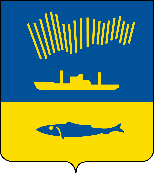 АДМИНИСТРАЦИЯ ГОРОДА МУРМАНСКАП О С Т А Н О В Л Е Н И Е                                                                                                         № В соответствии с Жилищным кодексом Российской Федерации, Федеральным законом от 06.10.2003 № 131-ФЗ «Об общих принципах организации местного самоуправления в Российской Федерации», Законом Мурманской области от 24.06.2013 № 1629-01-ЗМО «Об отдельных вопросах организации и проведения капитального ремонта общего имущества в многоквартирных домах, расположенных на территории Мурманской области», Законом Мурманской области от 24.06.2013 № 1630-01-ЗМО «О специализированной некоммерческой организации «Фонд капитального ремонта общего имущества в многоквартирных домах в Мурманской области», постановлением Правительства Мурманской области от 31.03.2014 № 168-ПП «Об утверждении региональной программы капитального ремонта общего имущества в многоквартирных домах, расположенных на территории Мурманской области, на 2014 - 2043 годы» п о с т а н о в л я ю: 1. Внести изменения в приложение к постановлению администрации города Мурманска от 01.03.2022 № 483 «О формировании фонда капитального ремонта общего имущества в многоквартирных домах, расположенных на территории города Мурманска, на счете регионального оператора» (в ред. постановлений от 17.03.2022 № 665, от 21.04.2022 № 1005, от 19.05.2022 № 1281, от 17.06.2022 № 1614, от 18.07.2022 № 1964, от 16.09.2022 № 2643, от 18.10.2022 № 3082) и изложить его в новой редакции согласно приложению к настоящему постановлению.2. Отделу информационно-технического обеспечения и защиты информации администрации города Мурманска (Кузьмин А.Н.) разместить настоящее постановление с приложением на официальном сайте администрации города Мурманска в сети Интернет.3. Редакции газеты «Вечерний Мурманск» (Хабаров В.А.) опубликовать настоящее постановление с приложением.4. Настоящее постановление вступает в силу со дня официального опубликования.5. Контроль за выполнением настоящего постановления возложить на первого заместителя главы администрации города Мурманска Доцник В.А. Глава администрации города Мурманска                                   	                                    Ю.В. Сердечкин